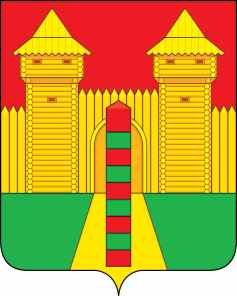 АДМИНИСТРАЦИЯ МУНИЦИПАЛЬНОГО ОБРАЗОВАНИЯ«ШУМЯЧСКИЙ РАЙОН» СМОЛЕНСКОЙ ОБЛАСТИОТДЕЛ ПО ОБРАЗОВАНИЮП Р И К А Зот 	30.05.2019 г. № 129	п. ШумячиВ соответствии с п. 3.1.1. Постановления Администрации муниципального образования «Шумячский район» Смоленской области «Об утверждении Положения об организации отдыха детей в каникулярное время на территории муниципального образования «Шумячский район» Смоленской области» от 28.05.2019 г. № 253 и распоряжением Администрации муниципального образования «Шумячский район» Смоленской области от 27.05.2019 года № 168-р «Об определении уполномоченного органа по формированию списков детей, подлежащих обеспечению отдыхом и оздоровлением в каникулярное время (летнее) в лагерях дневного пребывания, организованных на базе муниципальных образовательных организаций, реализующих образовательные программы начального общего, основного общего, среднего общего образования, и муниципальных организаций дополнительного образования, для обеспечения отдыха и оздоровления детей в лагерях дневного пребывания», на основании заявлений родителей (законных представителей) либо представителей заявителя П Р И К А З Ы В А Ю:1. Зачислить в оздоровительный лагерь дневного пребывания на базе Муниципального бюджетного общеобразовательного учреждения «Шумячская средняя школа имени В.Ф. Алешина» в июне 2019 года обучающихся МБОУ «Шумячская СШ им. В.Ф. Алешина» в возрасте от 7 до 17 лет включительно в количестве 62 человек (список прилагается).2. Контроль за исполнением приказа оставляю за собой.Начальник Отдела							И.Г. КулешоваУТВЕРЖДЁНприказом начальника Отдела по образованиюАдминистрации муниципального образования «Шумячский район» Смоленской области от 30.05.2019 г. № 129СПИСОКдетей в возрасте от 7 до 17 лет включительно, зачисленных в оздоровительный лагерь дневного пребывания на базе Муниципального бюджетного общеобразовательного учреждения«Шумячская средняя школа им. В.Ф. Алешина» в июне 2019 года7 – 10 летАндреев НикитаВасилик ЕвгенияВасильев МихаилВасильева ТатьянаЖарынский НикитаЗимакова АлександраКондратьева ЛюбовьКошкина СофьяКсензова ЕлизаветаЛапикова АлинаМалашков ГлебМаслова ЭльвираМоташнёв АлексейНовикова ВероникаОстанин АлександрРогачева АлександраРудченков РусланРяжечкин АлексейСеркова АнастасияСтародворов ИванФедотов ЕремейЧупин НикитаЯкубенко Алёна11 – 17 летАлексеенкова КсенияАнисенко АнастасияАнисенко ДаниилБетремеева КристинаБобылева Диана Булдаков Дмитрий.Бурмистров НикитаГерасимов ТимофейДудкин КонстантинЗимакова ДарьяИванов ИльяИвкина ВикторияИгнатов ДмитрийКовалёв ВладимирКозлова МарияКононенко КсенияКлючеров ИльяКруторогова ЯнаКсензов АлександрКсензова АнжелаКузьмин ЕгорЛиструков КириллЛыженков ДаниилМазина АнастасияМакаренко АнастасияМедведская АнастасияМатвеенкова ВикторияМельникова ПолинаМорозова МиланаНовиков АлександрРогачева ОльгаСеливёрстов АртёмСемченкова ВарвараСергеев ЕгорСивакова АннаСливкин ИванТращенкова АлёнаФандикова ПолинаШамогайлов АндрейО зачислении детей, имеющих первоочередное право на отдых и оздоровление в каникулярное время, в оздоровительный лагерь в период летних школьных каникул 2019 года